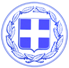                       Κως, 6 Σεπτεμβρίου 2018ΔΕΛΤΙΟ ΤΥΠΟΥΘ.ΜΟΥΖΟΥΡΑΚΗΣ : “Σεβασμός στην προσπάθεια και στη δουλειά των εργαζομένων στην καθαριότητα.”Ο Αντιδήμαρχος κ. Θεόφιλος Μουζουράκης, έκανε την ακόλουθη δήλωση:“Η αγανάκτηση και η οργή των εργαζομένων στην καθαριότητα, που αισθάνονται προσβεβλημένοι από την προσπάθεια απαξίωσης της συνολικής προσπάθειας που κάνει η υπηρεσία καθαριότητας του Δήμου, είναι δικαιολογημένη.Οφείλουμε όλοι μεγάλο σεβασμό στην προσπάθεια αυτών των ανθρώπων. Με τη δική τους βοήθεια η Κως στάθηκε όρθια στη μεγάλη δοκιμασία του μεταναστευτικού. Με τη δική τους στήριξη η Κως απέσπασε την αναγνώριση επισκεπτών αλλά και ΜΜΕ για τον τρόπο με τον οποίο αντέδρασε στον ισχυρό σεισμό της 21ης Ιουλίου.Από εκεί και πέρα, πρώτος εγώ αλλά και οι εργαζόμενοι αναγνωρίζουμε ότι υπάρχουν προβλήματα και προσπαθούμε να τα αντιμετωπίσουμε.Το νησί έχει ένα τεράστιο αριθμό επισκεπτών, τον μεγαλύτερο που υπήρξε ποτέ τα τελευταία χρόνια. Αυτό σημαίνει ένα δυσανάλογα μεγάλο όγκο απορριμμάτων.Την ίδια στιγμή έχουμε να αντιμετωπίσουμε προβλήματα όπως ο περιορισμός των προσλήψεων αλλά και η έλλειψη κοινωνικής συνείδησης και ευθύνης ορισμένων απέναντι στον ίδιο τους τον τόπο. Γιατί για την καθαριότητα της Κω είμαστε υπεύθυνοι όλοι, ευθύνη έχει και ο τελευταίος πολίτης αυτού του νησιού, με πρώτο εμένα.Η προσπάθεια δεν σταματά ποτέ. Πέρα από την προμήθεια νέων απορριμματοφόρων και κάδων, έχουμε διαμορφώσει ένα ολιστικό σχέδιο αλλαγής του μοντέλου λειτουργίας της υπηρεσίας καθαριότητας με συγκεκριμένες προτάσεις και κατευθύνσεις.Κάποιοι δουλεύουν σκληρά, κάποιοι έχουν προτάσεις και κάποιοι βγάζουν μόνο φωτογραφίες, κάνοντας φθηνή αντιπολίτευση.”Γραφείο Τύπου Δήμου Κω